LAOS – Luang Prabang – City Tour Luang Prabang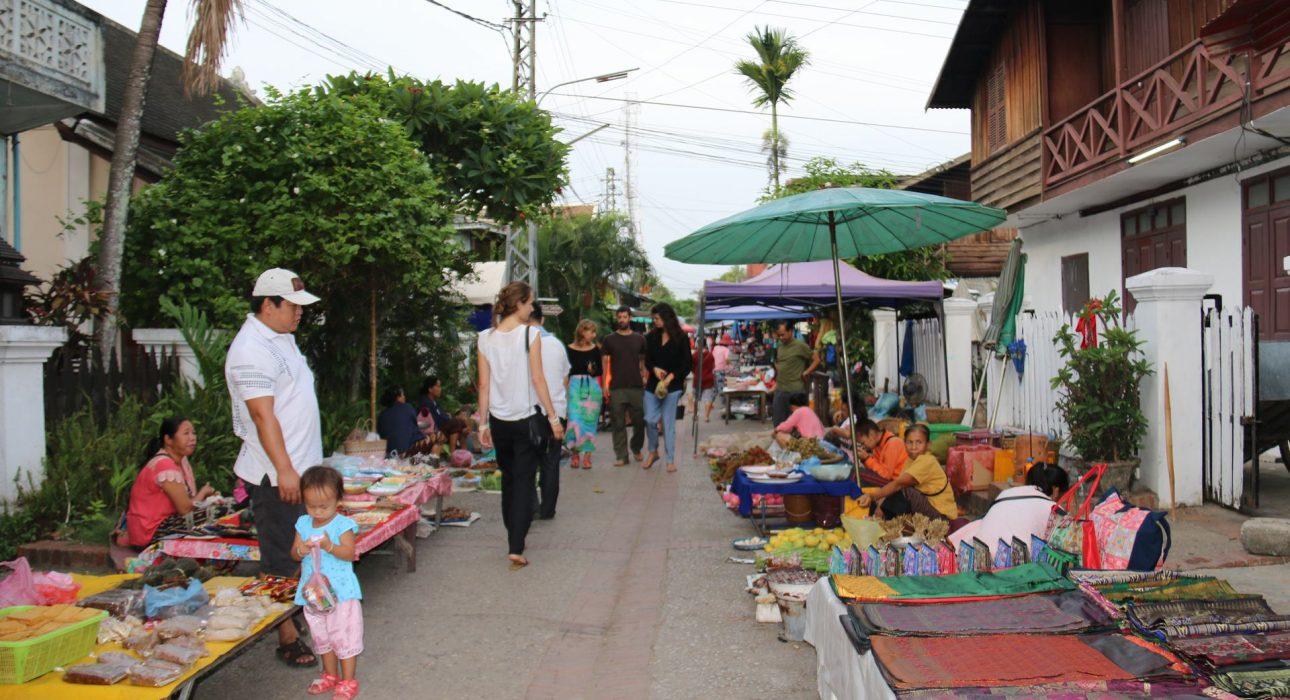 Over ViewThemeArt & Culture, Classic, Family, HoneymoonCountry - CityLaos - Luang PrabangMarket segmentGroups, Thematic LeisurePrice Level$$Max pax60SeasonalityAll Year RoundArrival cityLuang PrabangDeparture cityLuang PrabangDescriptionThe city of Luang Prabang with its privileged location at the meeting point of the Mekong and Nam Khan rivers and the foot of an age-old mountain range, making it one of the most beautiful cities in Southeast Asia. A tour of Luang Prabang offers the chance to view its most emblematic temples, the top of the Phousi Mountain, the city centre and later on, the Hmong market. The jewels of the city are the Wat Visoun (the oldest temple in the city), the splendid Royal Palace Museum and the temples of Wat Xieng Thong and Wat May.Can be combined withThematic LeisureLuang Prabang – Local morning discoveryGroups Luang Prabang – Local morning discoverySelling pointsTo experience the tranquillity of Luang Prabang with its heritage sitesTo discover why the city is called the Jewel of the MekongTo explore the rich and diverse culture, history and traditions of Luang PrabangTo visit the gilded halls with Wat Xieng Thong and Wat VisounTime And TransportationPhotos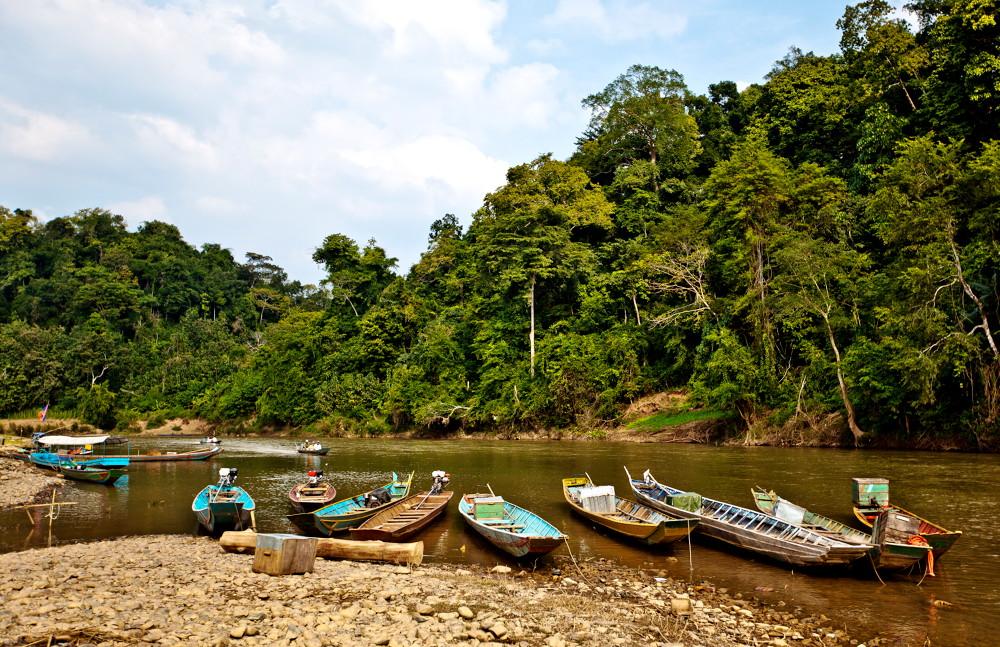 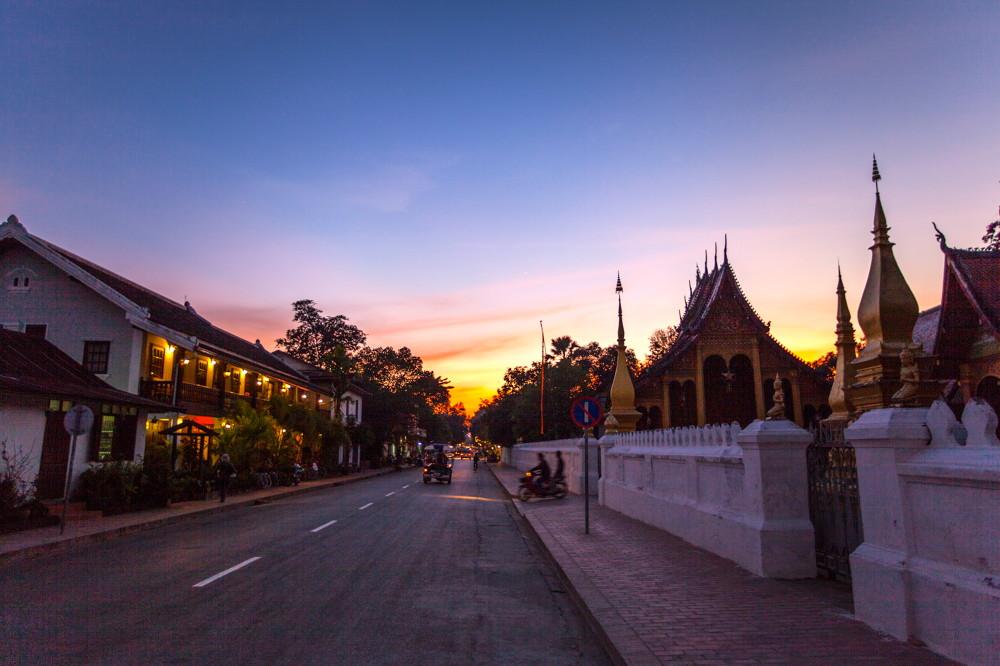 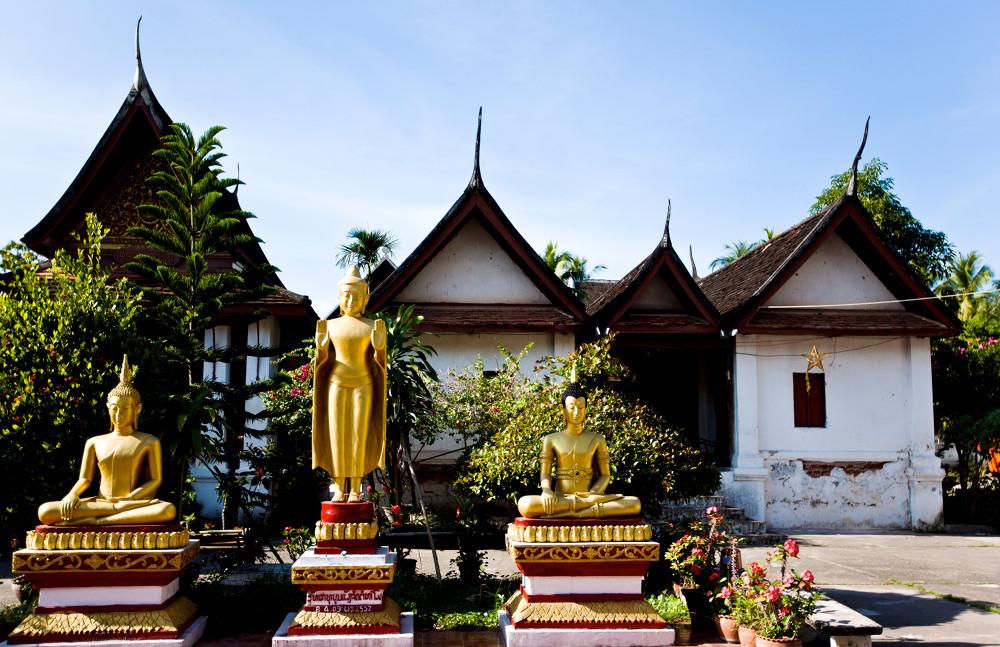 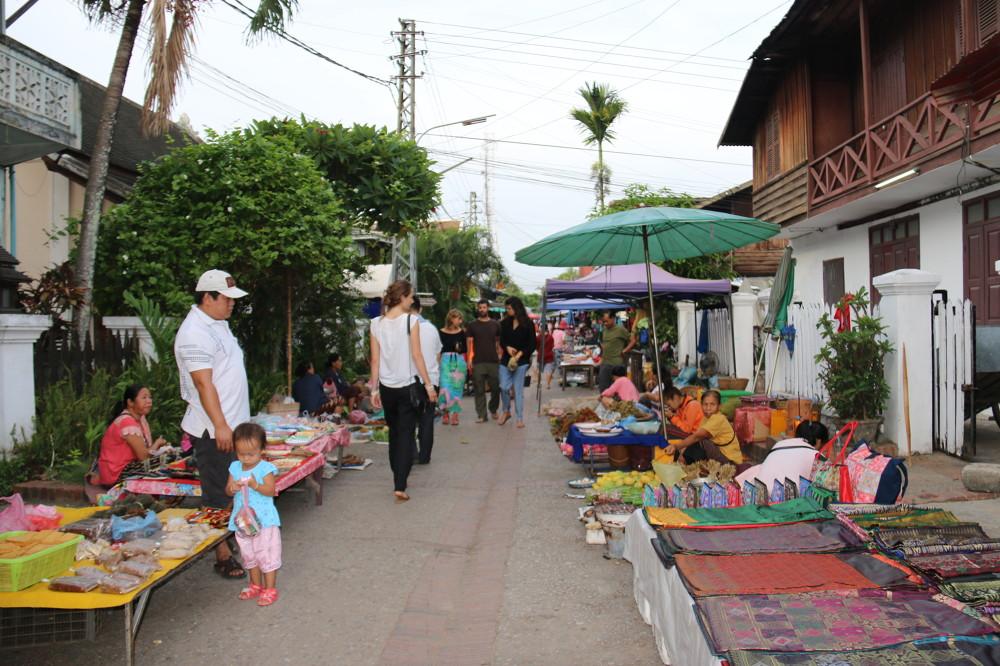 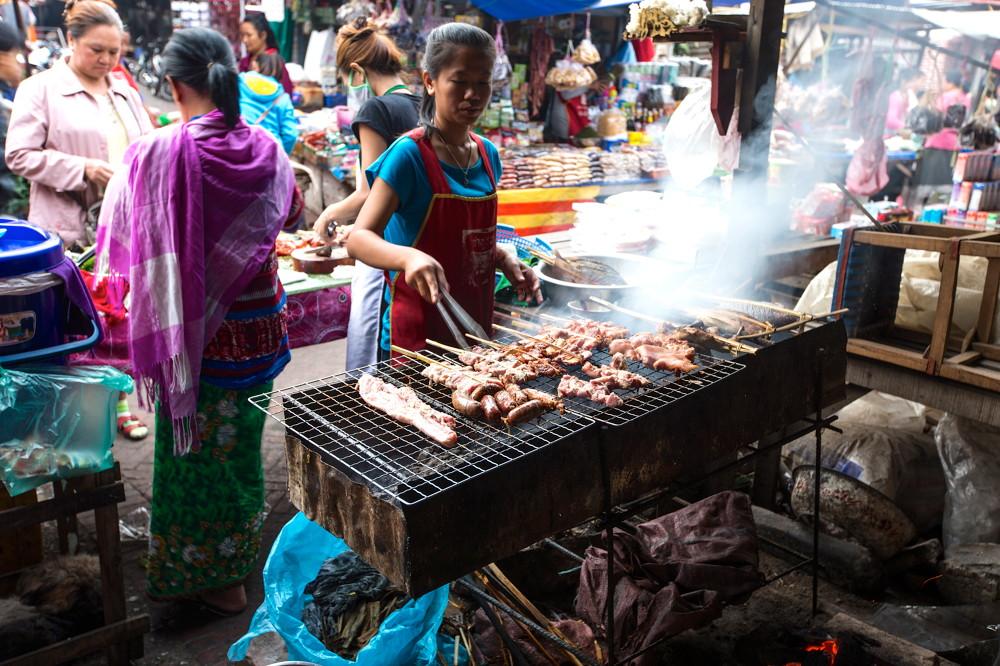 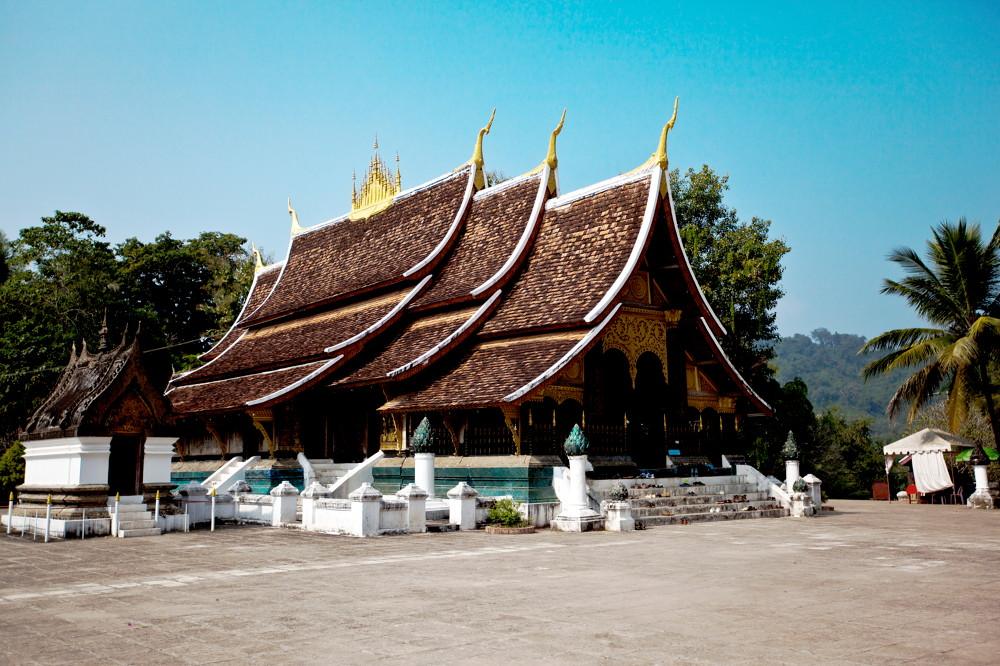 Easia Travel Head OfficeVietnam Head OfficeC/o: ATS Hotel, Suite 326 &327, 33B Pham Ngu Lao Street, Hanoi, VietnamTel: +84 24-39 33 13 62www.easia-travel.com